Answers:Is  an integer? Justify your answer.Answer:  is not an integer because an integer must be a whole number or zero.  is not a whole number.Name the points graphed on each number line.Graph each set of numbers. Arrange the real numbers below in ascending order: Answer: Represent the situation below with integers:Tom’s score in his Math quiz decreased by 3 points.Answer: -3Find each absolute value.a)b)      a) 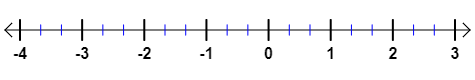 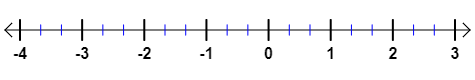     b)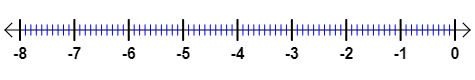 a)Answer: 4.1b)Answer: 6.2Answer: Answer: 22.60